Low Vision Clinic Referral 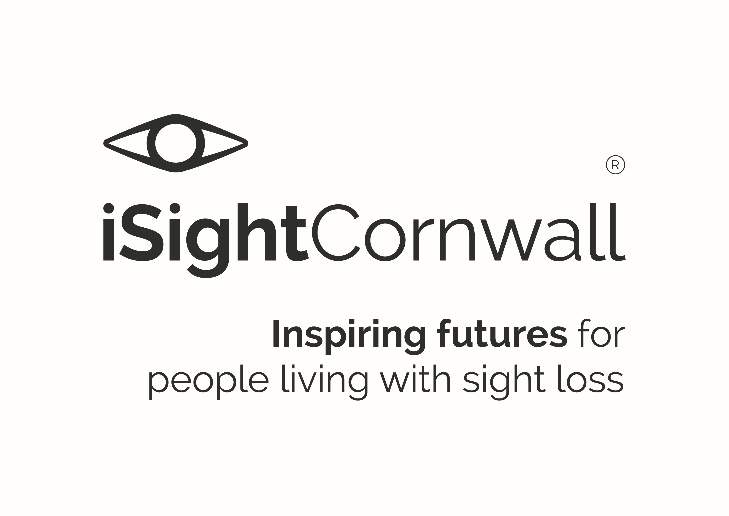 Fields marked with an asterisk (*) are compulsory.Please post completed form to iSightCornwall, The Sight Centre, Newham Road, Truro, TR1 2DPOr email to info@isightcornwall.org.uk – mark subject of email as ‘Low Vision Referral – Confidential’Referral Type:Referral Type:Routine (low risk)Urgent (moderate risk)Emergency (critical risk)Client DetailsClient DetailsClient DetailsClient DetailsClient DetailsClient DetailsClient DetailsClient DetailsClient DetailsClient DetailsClient DetailsClient DetailsClient DetailsClient DetailsClient DetailsClient DetailsClient DetailsClient DetailsClient DetailsClient DetailsClient DetailsClient DetailsClient DetailsClient DetailsClient DetailsClient DetailsClient DetailsClient DetailsClient DetailsClient DetailsClient DetailsClient DetailsClient DetailsClient DetailsClient DetailsClient DetailsClient DetailsClient DetailsClient DetailsClient DetailsClient DetailsClient DetailsClient DetailsClient DetailsClient DetailsClient DetailsClient DetailsClient DetailsClient DetailsClient DetailsClient DetailsClient DetailsTitle*Title*Title*Title*GenderGenderGenderGenderGenderGenderGenderGenderGenderGenderGenderFemaleFemaleFemaleFemaleFemaleFemaleMaleMaleMaleMaleMaleMaleOtherOtherOtherOtherSurname*Surname*Surname*Surname*Forename(s)*Forename(s)*Forename(s)*Forename(s)*Forename(s)*Forename(s)*Forename(s)*Forename(s)*Forename(s)*Address* 
(incl. postcode)Address* 
(incl. postcode)Address* 
(incl. postcode)Address* 
(incl. postcode)Living situationLiving situationLiving situationLiving situationLiving situationLiving situationLiving situationLiving situationLiving situationLiving situationLiving situationLiving situationLiving situationLiving situationLiving situationLiving situationLiving situationLiving situationLiving situationLiving situationLiving situationLiving situationLiving situationLiving situationLiving situationLiving situationLiving situationLiving situationAddress* 
(incl. postcode)Address* 
(incl. postcode)Address* 
(incl. postcode)Address* 
(incl. postcode)AloneAloneAloneAloneAloneAloneAloneAloneAloneAloneAloneAloneAloneAloneAloneAloneResidential CareResidential CareResidential CareResidential CareResidential CareResidential CareResidential CareAddress* 
(incl. postcode)Address* 
(incl. postcode)Address* 
(incl. postcode)Address* 
(incl. postcode)With partner/spouseWith partner/spouseWith partner/spouseWith partner/spouseWith partner/spouseWith partner/spouseWith partner/spouseWith partner/spouseWith partner/spouseWith partner/spouseWith partner/spouseWith partner/spouseWith partner/spouseWith partner/spouseWith partner/spouseWith partner/spouseSheltered accomm.Sheltered accomm.Sheltered accomm.Sheltered accomm.Sheltered accomm.Sheltered accomm.Sheltered accomm.Address* 
(incl. postcode)Address* 
(incl. postcode)Address* 
(incl. postcode)Address* 
(incl. postcode)Postcode:Postcode:Postcode:Postcode:Postcode:Postcode:Postcode:Postcode:Postcode:Postcode:Postcode:Postcode:Postcode:Postcode:Postcode:Postcode:Postcode:Postcode:Postcode:Postcode:With other relativeWith other relativeWith other relativeWith other relativeWith other relativeWith other relativeWith other relativeWith other relativeWith other relativeWith other relativeWith other relativeWith other relativeWith other relativeWith other relativeWith other relativeWith other relativeNot knownNot knownNot knownNot knownNot knownNot knownNot knownContact No.*Contact No.*Contact No.*Contact No.*Home:Home:Mobile:Mobile:Mobile:Mobile:Mobile:Mobile:Mobile:Mobile:Date of Birth*Date of Birth*Date of Birth*Date of Birth*NHS NumberNHS NumberNHS NumberNHS NumberNHS NumberNHS NumberNHS NumberNHS NumberNHS NumberNHS NumberNHS NumberNHS NumberNHS NumberNHS NumberNHS NumberOcular HistoryOcular HistoryOcular HistoryOcular HistoryOcular HistoryOcular HistoryOcular HistoryOcular HistoryOcular HistoryOcular HistoryOcular HistoryOcular HistoryOcular HistoryOcular HistoryOcular HistoryOcular HistoryOcular HistoryOcular HistoryOcular HistoryOcular HistoryOcular HistoryOcular HistoryOcular HistoryOcular HistoryOcular HistoryOcular HistoryOcular HistoryOcular HistoryOcular HistoryOcular HistoryOcular HistoryOcular HistoryOcular HistoryOcular HistoryOcular HistoryOcular HistoryOcular HistoryOcular HistoryOcular HistoryOcular HistoryOcular HistoryOcular HistoryOcular HistoryOcular HistoryOcular HistoryOcular HistoryOcular HistoryOcular HistoryOcular HistoryOcular HistoryOcular HistoryOcular HistoryRegistered*Registered*Severely sight impairedSeverely sight impairedSeverely sight impairedSeverely sight impairedSeverely sight impairedSeverely sight impairedSeverely sight impairedSeverely sight impairedSeverely sight impairedSeverely sight impairedSeverely sight impairedSeverely sight impairedSeverely sight impairedSeverely sight impairedSight impairedSight impairedSight impairedSight impairedSight impairedSight impairedSight impairedSight impairedSight impairedSight impairedSight impairedNot RegisteredNot RegisteredNot RegisteredNot RegisteredNot RegisteredNot RegisteredNot RegisteredNot RegisteredNot RegisteredNot RegisteredNot RegisteredNot knownNot knownSight loss condition*Other (please specify):Sight loss condition*Other (please specify):Sight loss condition*Other (please specify):Sight loss condition*Other (please specify):Sight loss condition*Other (please specify):Sight loss condition*Other (please specify):Sight loss condition*Other (please specify):Sight loss condition*Other (please specify):Sight loss condition*Other (please specify):RRLLLLLRRRRLLSight loss condition*Other (please specify):Sight loss condition*Other (please specify):Sight loss condition*Other (please specify):Sight loss condition*Other (please specify):Sight loss condition*Other (please specify):Sight loss condition*Other (please specify):Sight loss condition*Other (please specify):Sight loss condition*Other (please specify):Sight loss condition*Other (please specify):ARMD (dry)ARMD (dry)ARMD (dry)ARMD (dry)ARMD (dry)ARMD (dry)ARMD (dry)ARMD (dry)ARMD (dry)ARMD (dry)ARMD (dry)ARMD (dry)ARMD (dry)ARMD (dry)ARMD (dry)ARMD (dry)ARMD (dry)ARMD (dry)HemianopiaHemianopiaHemianopiaHemianopiaHemianopiaHemianopiaHemianopiaHemianopiaHemianopiaHemianopiaHemianopiaHemianopiaSight loss condition*Other (please specify):Sight loss condition*Other (please specify):Sight loss condition*Other (please specify):Sight loss condition*Other (please specify):Sight loss condition*Other (please specify):Sight loss condition*Other (please specify):Sight loss condition*Other (please specify):Sight loss condition*Other (please specify):Sight loss condition*Other (please specify):ARMD (wet)ARMD (wet)ARMD (wet)ARMD (wet)ARMD (wet)ARMD (wet)ARMD (wet)ARMD (wet)ARMD (wet)ARMD (wet)ARMD (wet)ARMD (wet)ARMD (wet)ARMD (wet)ARMD (wet)ARMD (wet)ARMD (wet)ARMD (wet)KeratoconusKeratoconusKeratoconusKeratoconusKeratoconusKeratoconusKeratoconusKeratoconusKeratoconusKeratoconusKeratoconusKeratoconusSight loss condition*Other (please specify):Sight loss condition*Other (please specify):Sight loss condition*Other (please specify):Sight loss condition*Other (please specify):Sight loss condition*Other (please specify):Sight loss condition*Other (please specify):Sight loss condition*Other (please specify):Sight loss condition*Other (please specify):Sight loss condition*Other (please specify):CataractsCataractsCataractsCataractsCataractsCataractsCataractsCataractsCataractsCataractsCataractsCataractsCataractsCataractsCataractsCataractsCataractsCataractsMyopic DegenerationMyopic DegenerationMyopic DegenerationMyopic DegenerationMyopic DegenerationMyopic DegenerationMyopic DegenerationMyopic DegenerationMyopic DegenerationMyopic DegenerationMyopic DegenerationMyopic DegenerationSight loss condition*Other (please specify):Sight loss condition*Other (please specify):Sight loss condition*Other (please specify):Sight loss condition*Other (please specify):Sight loss condition*Other (please specify):Sight loss condition*Other (please specify):Sight loss condition*Other (please specify):Sight loss condition*Other (please specify):Sight loss condition*Other (please specify):Charles BonnetCharles BonnetCharles BonnetCharles BonnetCharles BonnetCharles BonnetCharles BonnetCharles BonnetCharles BonnetCharles BonnetCharles BonnetCharles BonnetCharles BonnetCharles BonnetCharles BonnetCharles BonnetCharles BonnetCharles BonnetNystagmusNystagmusNystagmusNystagmusNystagmusNystagmusNystagmusNystagmusNystagmusNystagmusNystagmusNystagmusSight loss condition*Other (please specify):Sight loss condition*Other (please specify):Sight loss condition*Other (please specify):Sight loss condition*Other (please specify):Sight loss condition*Other (please specify):Sight loss condition*Other (please specify):Sight loss condition*Other (please specify):Sight loss condition*Other (please specify):Sight loss condition*Other (please specify):Diabetic RetinopathyDiabetic RetinopathyDiabetic RetinopathyDiabetic RetinopathyDiabetic RetinopathyDiabetic RetinopathyDiabetic RetinopathyDiabetic RetinopathyDiabetic RetinopathyDiabetic RetinopathyDiabetic RetinopathyDiabetic RetinopathyDiabetic RetinopathyDiabetic RetinopathyDiabetic RetinopathyDiabetic RetinopathyDiabetic RetinopathyDiabetic RetinopathyRetinal DetachmentRetinal DetachmentRetinal DetachmentRetinal DetachmentRetinal DetachmentRetinal DetachmentRetinal DetachmentRetinal DetachmentRetinal DetachmentRetinal DetachmentRetinal DetachmentRetinal DetachmentSight loss condition*Other (please specify):Sight loss condition*Other (please specify):Sight loss condition*Other (please specify):Sight loss condition*Other (please specify):Sight loss condition*Other (please specify):Sight loss condition*Other (please specify):Sight loss condition*Other (please specify):Sight loss condition*Other (please specify):Sight loss condition*Other (please specify):GlaucomaGlaucomaGlaucomaGlaucomaGlaucomaGlaucomaGlaucomaGlaucomaGlaucomaGlaucomaGlaucomaGlaucomaGlaucomaGlaucomaGlaucomaGlaucomaGlaucomaGlaucomaRetinitis PigmentosaRetinitis PigmentosaRetinitis PigmentosaRetinitis PigmentosaRetinitis PigmentosaRetinitis PigmentosaRetinitis PigmentosaRetinitis PigmentosaRetinitis PigmentosaRetinitis PigmentosaRetinitis PigmentosaRetinitis PigmentosaDate of last Eye Examination*Date of last Eye Examination*Date of last Eye Examination*Date of last Eye Examination*Date of last Eye Examination*Date of last Eye Examination*Date of last Eye Examination*Date of last Eye Examination*Best Binocular VisionBest Binocular VisionBest Binocular VisionBest Binocular VisionBest Binocular VisionBest Binocular VisionBest Binocular VisionBest Binocular VisionBest Binocular VisionBest Binocular VisionBest Binocular VisionBest Binocular VisionBest Binocular VisionBest Binocular VisionBest Binocular VisionBest Binocular VisionBest Binocular VisionDistanceDistanceDistanceDistanceDistanceDistanceDistanceDistanceDistanceDistanceNearNearNearVisual Acuities* (Current Vision or VA with spectacles)Visual Acuities* (Current Vision or VA with spectacles)Visual Acuities* (Current Vision or VA with spectacles)Visual Acuities* (Current Vision or VA with spectacles)Visual Acuities* (Current Vision or VA with spectacles)VAVAVASphSphSphSphSphSphSphSphSphCylCylCylCylCylCylAxisAxisAxisAxisAxisVAVAVAVAVAVAPrismPrismPrismPrismPrismPrismBaseBaseBaseBaseBaseAddAddAddAddVAVisual Acuities* (Current Vision or VA with spectacles)Visual Acuities* (Current Vision or VA with spectacles)Visual Acuities* (Current Vision or VA with spectacles)Visual Acuities* (Current Vision or VA with spectacles)Visual Acuities* (Current Vision or VA with spectacles)REREVisual Acuities* (Current Vision or VA with spectacles)Visual Acuities* (Current Vision or VA with spectacles)Visual Acuities* (Current Vision or VA with spectacles)Visual Acuities* (Current Vision or VA with spectacles)Visual Acuities* (Current Vision or VA with spectacles)LELEOther relevant investigations and/or treatmentsOther relevant investigations and/or treatmentsOther relevant investigations and/or treatmentsOther relevant investigations and/or treatmentsOther relevant investigations and/or treatmentsOther relevant investigations and/or treatmentsOther relevant investigations and/or treatmentsOther relevant investigations and/or treatmentsOther relevant investigations and/or treatmentsGeneral HealthGeneral HealthGeneral HealthGeneral HealthGeneral HealthGeneral HealthGeneral HealthGeneral HealthGeneral HealthGeneral HealthGeneral HealthGeneral HealthGeneral HealthGeneral HealthGeneral HealthGeneral HealthGeneral HealthGeneral HealthGeneral HealthGeneral HealthGeneral HealthGeneral HealthGeneral HealthGeneral HealthGeneral HealthGeneral HealthGeneral HealthGeneral HealthGeneral HealthGeneral HealthGeneral HealthGeneral HealthGeneral HealthGeneral HealthGeneral HealthGeneral HealthGeneral HealthGeneral HealthGeneral HealthGeneral HealthGeneral HealthGeneral HealthGeneral HealthGeneral HealthGeneral HealthGeneral HealthGeneral HealthGeneral HealthGeneral HealthGeneral HealthGeneral HealthGeneral HealthGP Practice*GP Practice*GP Practice*GP Practice*GP Practice*General health and other disabilitiesGeneral health and other disabilitiesGeneral health and other disabilitiesGeneral health and other disabilitiesGeneral health and other disabilities Hearing impairment Hearing impairment Hearing impairment Hearing impairment Hearing impairment Hearing impairment Hearing impairment Hearing impairment Hearing impairment Hearing impairment Hearing impairmentReported Difficulties* (tick all that apply)Reported Difficulties* (tick all that apply)Reported Difficulties* (tick all that apply)Reported Difficulties* (tick all that apply)Reported Difficulties* (tick all that apply)Reported Difficulties* (tick all that apply)Reported Difficulties* (tick all that apply)Reported Difficulties* (tick all that apply)Reported Difficulties* (tick all that apply)Reported Difficulties* (tick all that apply)Reported Difficulties* (tick all that apply)Reported Difficulties* (tick all that apply)Reported Difficulties* (tick all that apply)Reported Difficulties* (tick all that apply)Reported Difficulties* (tick all that apply)Reported Difficulties* (tick all that apply)Reported Difficulties* (tick all that apply)Reported Difficulties* (tick all that apply)Reported Difficulties* (tick all that apply)Reported Difficulties* (tick all that apply)Reported Difficulties* (tick all that apply)Reported Difficulties* (tick all that apply)Reported Difficulties* (tick all that apply)Reported Difficulties* (tick all that apply)Reported Difficulties* (tick all that apply)Reported Difficulties* (tick all that apply)Reported Difficulties* (tick all that apply)Reported Difficulties* (tick all that apply)Reported Difficulties* (tick all that apply)Reported Difficulties* (tick all that apply)Reported Difficulties* (tick all that apply)Reported Difficulties* (tick all that apply)Reported Difficulties* (tick all that apply)Reported Difficulties* (tick all that apply)Reported Difficulties* (tick all that apply)Reported Difficulties* (tick all that apply)Reported Difficulties* (tick all that apply)Reported Difficulties* (tick all that apply)Reported Difficulties* (tick all that apply)Reported Difficulties* (tick all that apply)Reported Difficulties* (tick all that apply)Reported Difficulties* (tick all that apply)Reported Difficulties* (tick all that apply)Reported Difficulties* (tick all that apply)Reported Difficulties* (tick all that apply)Reported Difficulties* (tick all that apply)Reported Difficulties* (tick all that apply)Reported Difficulties* (tick all that apply)Reported Difficulties* (tick all that apply)Reported Difficulties* (tick all that apply)Reported Difficulties* (tick all that apply)Reported Difficulties* (tick all that apply)Reading Reading Reading Reading Reading Reading Reading Reading Reading Reading Reading Reading Reading CookingCookingCookingCookingCookingCookingCookingCookingCookingCookingCookingCookingCookingCookingCookingCookingTelling timeTelling timeTelling timeTelling timeTelling timeTelling timeTelling timeTelling timeTelling timeTelling timeTelling timeTelling timeTelling timeTelling timeWritingWritingWritingWritingWritingWritingWritingWritingWritingWritingWritingWritingWritingTelevisionTelevisionTelevisionTelevisionTelevisionTelevisionTelevisionTelevisionTelevisionTelevisionTelevisionTelevisionTelevisionTelevisionTelevisionTelevisionGlareGlareGlareGlareGlareGlareGlareGlareGlareGlareGlareGlareGlareGlareTaking medicationTaking medicationTaking medicationTaking medicationTaking medicationTaking medicationTaking medicationTaking medicationTaking medicationTaking medicationTaking medicationTaking medicationTaking medicationTelephoneTelephoneTelephoneTelephoneTelephoneTelephoneTelephoneTelephoneTelephoneTelephoneTelephoneTelephoneTelephoneTelephoneTelephoneTelephoneLightingLightingLightingLightingLightingLightingLightingLightingLightingLightingLightingLightingLightingLightingShoppingShoppingShoppingShoppingShoppingShoppingShoppingShoppingShoppingShoppingShoppingShoppingShoppingCraftsCraftsCraftsCraftsCraftsCraftsCraftsCraftsCraftsCraftsCraftsCraftsCraftsCraftsCraftsCraftsHelp most needed with Help most needed with Help most needed with Help most needed with Help most needed with Help most needed with Help most needed with Help most needed with Help most needed with 1.2.3.1.2.3.1.2.3.1.2.3.1.2.3.1.2.3.1.2.3.1.2.3.1.2.3.1.2.3.1.2.3.1.2.3.1.2.3.1.2.3.1.2.3.1.2.3.1.2.3.1.2.3.1.2.3.1.2.3.1.2.3.1.2.3.1.2.3.1.2.3.1.2.3.1.2.3.1.2.3.1.2.3.1.2.3.1.2.3.1.2.3.1.2.3.1.2.3.1.2.3.1.2.3.1.2.3.1.2.3.1.2.3.1.2.3.1.2.3.1.2.3.1.2.3.1.2.3.Preferred Low Vision Clinic(s)Preferred Low Vision Clinic(s)Preferred Low Vision Clinic(s)Preferred Low Vision Clinic(s)Preferred Low Vision Clinic(s)Preferred Low Vision Clinic(s)Preferred Low Vision Clinic(s)Preferred Low Vision Clinic(s)Preferred Low Vision Clinic(s)Preferred Low Vision Clinic(s)Preferred Low Vision Clinic(s)Preferred Low Vision Clinic(s)Preferred Low Vision Clinic(s)Preferred Low Vision Clinic(s)Preferred Low Vision Clinic(s)Preferred Low Vision Clinic(s)Preferred Low Vision Clinic(s)Preferred Low Vision Clinic(s)Preferred Low Vision Clinic(s)Preferred Low Vision Clinic(s)Preferred Low Vision Clinic(s)Preferred Low Vision Clinic(s)Preferred Low Vision Clinic(s)Preferred Low Vision Clinic(s)Preferred Low Vision Clinic(s)Preferred Low Vision Clinic(s)Preferred Low Vision Clinic(s)Preferred Low Vision Clinic(s)Preferred Low Vision Clinic(s)Preferred Low Vision Clinic(s)Preferred Low Vision Clinic(s)Preferred Low Vision Clinic(s)Preferred Low Vision Clinic(s)Preferred Low Vision Clinic(s)Preferred Low Vision Clinic(s)Preferred Low Vision Clinic(s)Preferred Low Vision Clinic(s)Preferred Low Vision Clinic(s)Preferred Low Vision Clinic(s)Preferred Low Vision Clinic(s)Preferred Low Vision Clinic(s)Preferred Low Vision Clinic(s)Preferred Low Vision Clinic(s)Preferred Low Vision Clinic(s)Preferred Low Vision Clinic(s)Preferred Low Vision Clinic(s)Preferred Low Vision Clinic(s)Preferred Low Vision Clinic(s)Preferred Low Vision Clinic(s)Preferred Low Vision Clinic(s)Preferred Low Vision Clinic(s)Preferred Low Vision Clinic(s)Bodmin (once a month)Bodmin (once a month)Bodmin (once a month)Bodmin (once a month)Bodmin (once a month)Bodmin (once a month)Bodmin (once a month)Bodmin (once a month)Bodmin (once a month)Bodmin (once a month)Bodmin (once a month)Bodmin (once a month)Bodmin (once a month)Bodmin (once a month)Penzance (twice a month)Penzance (twice a month)Penzance (twice a month)Penzance (twice a month)Penzance (twice a month)Penzance (twice a month)Penzance (twice a month)Penzance (twice a month)Penzance (twice a month)Penzance (twice a month)Penzance (twice a month)Penzance (twice a month)Penzance (twice a month)Penzance (twice a month)Penzance (twice a month)Penzance (twice a month)Penzance (twice a month)Penzance (twice a month)Penzance (twice a month)Penzance (twice a month)Penzance (twice a month)Penzance (twice a month)Penzance (twice a month)Penzance (twice a month)Penzance (twice a month)Penzance (twice a month)Penzance (twice a month)Penzance (twice a month)Penzance (twice a month)Penzance (twice a month)Penzance (twice a month)Helston (once a month)Helston (once a month)Helston (once a month)Helston (once a month)Helston (once a month)Helston (once a month)Helston (once a month)Helston (once a month)Helston (once a month)Helston (once a month)Helston (once a month)Helston (once a month)Helston (once a month)Helston (once a month)St Austell (twice a month)St Austell (twice a month)St Austell (twice a month)St Austell (twice a month)St Austell (twice a month)St Austell (twice a month)St Austell (twice a month)St Austell (twice a month)St Austell (twice a month)St Austell (twice a month)St Austell (twice a month)St Austell (twice a month)St Austell (twice a month)St Austell (twice a month)St Austell (twice a month)St Austell (twice a month)St Austell (twice a month)St Austell (twice a month)St Austell (twice a month)St Austell (twice a month)St Austell (twice a month)St Austell (twice a month)St Austell (twice a month)St Austell (twice a month)St Austell (twice a month)St Austell (twice a month)St Austell (twice a month)St Austell (twice a month)St Austell (twice a month)St Austell (twice a month)St Austell (twice a month)Launceston (every 6-8 weeks)Launceston (every 6-8 weeks)Launceston (every 6-8 weeks)Launceston (every 6-8 weeks)Launceston (every 6-8 weeks)Launceston (every 6-8 weeks)Launceston (every 6-8 weeks)Launceston (every 6-8 weeks)Launceston (every 6-8 weeks)Launceston (every 6-8 weeks)Launceston (every 6-8 weeks)Launceston (every 6-8 weeks)Launceston (every 6-8 weeks)Launceston (every 6-8 weeks)Truro (weekly)Truro (weekly)Truro (weekly)Truro (weekly)Truro (weekly)Truro (weekly)Truro (weekly)Truro (weekly)Truro (weekly)Truro (weekly)Truro (weekly)Truro (weekly)Truro (weekly)Truro (weekly)Truro (weekly)Truro (weekly)Truro (weekly)Truro (weekly)Truro (weekly)Truro (weekly)Truro (weekly)Truro (weekly)Truro (weekly)Truro (weekly)Truro (weekly)Truro (weekly)Truro (weekly)Truro (weekly)Truro (weekly)Truro (weekly)Truro (weekly)Home Visit  Please note there is a £20 charge for home visitsHome Visit  Please note there is a £20 charge for home visitsHome Visit  Please note there is a £20 charge for home visitsHome Visit  Please note there is a £20 charge for home visitsHome Visit  Please note there is a £20 charge for home visitsHome Visit  Please note there is a £20 charge for home visitsHome Visit  Please note there is a £20 charge for home visitsHome Visit  Please note there is a £20 charge for home visitsHome Visit  Please note there is a £20 charge for home visitsHome Visit  Please note there is a £20 charge for home visitsHome Visit  Please note there is a £20 charge for home visitsHome Visit  Please note there is a £20 charge for home visitsHome Visit  Please note there is a £20 charge for home visitsHome Visit  Please note there is a £20 charge for home visitsHome Visit  Please note there is a £20 charge for home visitsHome Visit  Please note there is a £20 charge for home visitsHome Visit  Please note there is a £20 charge for home visitsHome Visit  Please note there is a £20 charge for home visitsHome Visit  Please note there is a £20 charge for home visitsHome Visit  Please note there is a £20 charge for home visitsHome Visit  Please note there is a £20 charge for home visitsHome Visit  Please note there is a £20 charge for home visitsHome Visit  Please note there is a £20 charge for home visitsHome Visit  Please note there is a £20 charge for home visitsHome Visit  Please note there is a £20 charge for home visitsHome Visit  Please note there is a £20 charge for home visitsHome Visit  Please note there is a £20 charge for home visitsHome Visit  Please note there is a £20 charge for home visitsHome Visit  Please note there is a £20 charge for home visitsHome Visit  Please note there is a £20 charge for home visitsHome Visit  Please note there is a £20 charge for home visitsHome Visit  Please note there is a £20 charge for home visitsHome Visit  Please note there is a £20 charge for home visitsHome Visit  Please note there is a £20 charge for home visitsHome Visit  Please note there is a £20 charge for home visitsHome Visit  Please note there is a £20 charge for home visitsHome Visit  Please note there is a £20 charge for home visitsHome Visit  Please note there is a £20 charge for home visitsHome Visit  Please note there is a £20 charge for home visitsHome Visit  Please note there is a £20 charge for home visitsHome Visit  Please note there is a £20 charge for home visitsHome Visit  Please note there is a £20 charge for home visitsHome Visit  Please note there is a £20 charge for home visitsHome Visit  Please note there is a £20 charge for home visitsHome Visit  Please note there is a £20 charge for home visitsHome Visit  Please note there is a £20 charge for home visitsHome Visit  Please note there is a £20 charge for home visitsHome Visit  Please note there is a £20 charge for home visitsHome Visit  Please note there is a £20 charge for home visitsHome Visit  Please note there is a £20 charge for home visitsHome Visit  Please note there is a £20 charge for home visitsOther iSightCornwall services requiredOther iSightCornwall services requiredOther iSightCornwall services requiredOther iSightCornwall services requiredOther iSightCornwall services requiredOther iSightCornwall services requiredOther iSightCornwall services requiredOther iSightCornwall services requiredOther iSightCornwall services requiredOther iSightCornwall services requiredOther iSightCornwall services requiredOther iSightCornwall services requiredOther iSightCornwall services requiredOther iSightCornwall services requiredOther iSightCornwall services requiredOther iSightCornwall services requiredOther iSightCornwall services requiredOther iSightCornwall services requiredOther iSightCornwall services requiredOther iSightCornwall services requiredOther iSightCornwall services requiredOther iSightCornwall services requiredOther iSightCornwall services requiredOther iSightCornwall services requiredOther iSightCornwall services requiredOther iSightCornwall services requiredOther iSightCornwall services requiredOther iSightCornwall services requiredOther iSightCornwall services requiredOther iSightCornwall services requiredOther iSightCornwall services requiredOther iSightCornwall services requiredOther iSightCornwall services requiredOther iSightCornwall services requiredOther iSightCornwall services requiredOther iSightCornwall services requiredOther iSightCornwall services requiredOther iSightCornwall services requiredOther iSightCornwall services requiredOther iSightCornwall services requiredOther iSightCornwall services requiredOther iSightCornwall services requiredOther iSightCornwall services requiredOther iSightCornwall services requiredOther iSightCornwall services requiredOther iSightCornwall services requiredOther iSightCornwall services requiredOther iSightCornwall services requiredOther iSightCornwall services requiredOther iSightCornwall services requiredOther iSightCornwall services requiredOther iSightCornwall services requiredAssistive TechnologyAssistive TechnologyAssistive TechnologyAssistive TechnologyAssistive TechnologyAssistive TechnologyAssistive TechnologyAssistive TechnologyAssistive TechnologyAssistive TechnologyAssistive TechnologyAssistive TechnologyAssistive TechnologyClubs and ActivitiesClubs and ActivitiesClubs and ActivitiesClubs and ActivitiesClubs and ActivitiesClubs and ActivitiesClubs and ActivitiesClubs and ActivitiesClubs and ActivitiesClubs and ActivitiesClubs and ActivitiesClubs and ActivitiesClubs and ActivitiesClubs and ActivitiesClubs and ActivitiesEveryday LivingEveryday LivingEveryday LivingEveryday LivingEveryday LivingEveryday LivingEveryday LivingEveryday LivingEveryday LivingEveryday LivingEveryday LivingEveryday LivingEveryday LivingEveryday LivingBenefits AdviceBenefits AdviceBenefits AdviceBenefits AdviceBenefits AdviceBenefits AdviceBenefits AdviceBenefits AdviceBenefits AdviceBenefits AdviceBenefits AdviceBenefits AdviceBenefits AdviceEmployment SupportEmployment SupportEmployment SupportEmployment SupportEmployment SupportEmployment SupportEmployment SupportEmployment SupportEmployment SupportEmployment SupportEmployment SupportEmployment SupportEmployment SupportEmployment SupportEmployment SupportEye Clinic SupportEye Clinic SupportEye Clinic SupportEye Clinic SupportEye Clinic SupportEye Clinic SupportEye Clinic SupportEye Clinic SupportEye Clinic SupportEye Clinic SupportEye Clinic SupportEye Clinic SupportEye Clinic SupportEye Clinic SupportAny Other InformationAny Other InformationAny Other InformationAny Other InformationAny Other InformationAny Other InformationAny Other InformationAny Other InformationAny Other InformationAny Other InformationAny Other InformationAny Other InformationAny Other InformationAny Other InformationAny Other InformationAny Other InformationAny Other InformationAny Other InformationAny Other InformationAny Other InformationAny Other InformationAny Other InformationAny Other InformationAny Other InformationAny Other InformationAny Other InformationAny Other InformationAny Other InformationAny Other InformationAny Other InformationAny Other InformationAny Other InformationAny Other InformationAny Other InformationAny Other InformationAny Other InformationAny Other InformationAny Other InformationAny Other InformationAny Other InformationAny Other InformationAny Other InformationAny Other InformationAny Other InformationAny Other InformationAny Other InformationAny Other InformationAny Other InformationAny Other InformationAny Other InformationAny Other InformationAny Other Informatione.g. Any low vision aids the client currently usese.g. Any low vision aids the client currently usese.g. Any low vision aids the client currently usese.g. Any low vision aids the client currently usese.g. Any low vision aids the client currently usese.g. Any low vision aids the client currently usese.g. Any low vision aids the client currently usese.g. Any low vision aids the client currently usese.g. Any low vision aids the client currently usese.g. Any low vision aids the client currently usese.g. Any low vision aids the client currently usese.g. Any low vision aids the client currently usese.g. Any low vision aids the client currently usese.g. Any low vision aids the client currently usese.g. Any low vision aids the client currently usese.g. Any low vision aids the client currently usese.g. Any low vision aids the client currently usese.g. Any low vision aids the client currently usese.g. Any low vision aids the client currently usese.g. Any low vision aids the client currently usese.g. Any low vision aids the client currently usese.g. Any low vision aids the client currently usese.g. Any low vision aids the client currently usese.g. Any low vision aids the client currently usese.g. Any low vision aids the client currently usese.g. Any low vision aids the client currently usese.g. Any low vision aids the client currently usese.g. Any low vision aids the client currently usese.g. Any low vision aids the client currently usese.g. Any low vision aids the client currently usese.g. Any low vision aids the client currently usese.g. Any low vision aids the client currently usese.g. Any low vision aids the client currently usese.g. Any low vision aids the client currently usese.g. Any low vision aids the client currently usese.g. Any low vision aids the client currently usese.g. Any low vision aids the client currently usese.g. Any low vision aids the client currently usese.g. Any low vision aids the client currently usese.g. Any low vision aids the client currently usese.g. Any low vision aids the client currently usese.g. Any low vision aids the client currently usese.g. Any low vision aids the client currently usese.g. Any low vision aids the client currently usese.g. Any low vision aids the client currently usese.g. Any low vision aids the client currently usese.g. Any low vision aids the client currently usese.g. Any low vision aids the client currently usese.g. Any low vision aids the client currently usese.g. Any low vision aids the client currently usese.g. Any low vision aids the client currently usese.g. Any low vision aids the client currently usesDisclosure of Information and Confidentiality Agreement*Disclosure of Information and Confidentiality Agreement*Disclosure of Information and Confidentiality Agreement*Disclosure of Information and Confidentiality Agreement*Disclosure of Information and Confidentiality Agreement*Disclosure of Information and Confidentiality Agreement*Disclosure of Information and Confidentiality Agreement*Disclosure of Information and Confidentiality Agreement*Disclosure of Information and Confidentiality Agreement*Disclosure of Information and Confidentiality Agreement*Disclosure of Information and Confidentiality Agreement*Disclosure of Information and Confidentiality Agreement*Disclosure of Information and Confidentiality Agreement*Disclosure of Information and Confidentiality Agreement*Disclosure of Information and Confidentiality Agreement*Disclosure of Information and Confidentiality Agreement*Disclosure of Information and Confidentiality Agreement*Disclosure of Information and Confidentiality Agreement*Disclosure of Information and Confidentiality Agreement*Disclosure of Information and Confidentiality Agreement*Disclosure of Information and Confidentiality Agreement*Disclosure of Information and Confidentiality Agreement*Disclosure of Information and Confidentiality Agreement*Disclosure of Information and Confidentiality Agreement*Disclosure of Information and Confidentiality Agreement*Disclosure of Information and Confidentiality Agreement*Disclosure of Information and Confidentiality Agreement*Disclosure of Information and Confidentiality Agreement*Disclosure of Information and Confidentiality Agreement*Disclosure of Information and Confidentiality Agreement*Disclosure of Information and Confidentiality Agreement*Disclosure of Information and Confidentiality Agreement*Disclosure of Information and Confidentiality Agreement*Disclosure of Information and Confidentiality Agreement*Disclosure of Information and Confidentiality Agreement*Disclosure of Information and Confidentiality Agreement*Disclosure of Information and Confidentiality Agreement*Disclosure of Information and Confidentiality Agreement*Disclosure of Information and Confidentiality Agreement*Disclosure of Information and Confidentiality Agreement*Disclosure of Information and Confidentiality Agreement*Disclosure of Information and Confidentiality Agreement*Disclosure of Information and Confidentiality Agreement*Disclosure of Information and Confidentiality Agreement*Disclosure of Information and Confidentiality Agreement*Disclosure of Information and Confidentiality Agreement*Disclosure of Information and Confidentiality Agreement*Disclosure of Information and Confidentiality Agreement*Disclosure of Information and Confidentiality Agreement*Disclosure of Information and Confidentiality Agreement*Disclosure of Information and Confidentiality Agreement*Disclosure of Information and Confidentiality Agreement*All personal information provided by you will be treated strictly in terms of the Data Protection Act 2018. When we ask you for specific details, we’ll always be clear about why we need them and make sure that your personal information is kept secure. We will not sell your details to any third parties for marketing purposes. We will seek your permission if we need to share your information to make referrals with trusted health and statutory organisations, such as social services and NHS health providers.Client SignatureSigned		………………………………….…………………………...........................Date		………………………………………………….If client not present please tick box to indicate verbal consent given   All personal information provided by you will be treated strictly in terms of the Data Protection Act 2018. When we ask you for specific details, we’ll always be clear about why we need them and make sure that your personal information is kept secure. We will not sell your details to any third parties for marketing purposes. We will seek your permission if we need to share your information to make referrals with trusted health and statutory organisations, such as social services and NHS health providers.Client SignatureSigned		………………………………….…………………………...........................Date		………………………………………………….If client not present please tick box to indicate verbal consent given   All personal information provided by you will be treated strictly in terms of the Data Protection Act 2018. When we ask you for specific details, we’ll always be clear about why we need them and make sure that your personal information is kept secure. We will not sell your details to any third parties for marketing purposes. We will seek your permission if we need to share your information to make referrals with trusted health and statutory organisations, such as social services and NHS health providers.Client SignatureSigned		………………………………….…………………………...........................Date		………………………………………………….If client not present please tick box to indicate verbal consent given   All personal information provided by you will be treated strictly in terms of the Data Protection Act 2018. When we ask you for specific details, we’ll always be clear about why we need them and make sure that your personal information is kept secure. We will not sell your details to any third parties for marketing purposes. We will seek your permission if we need to share your information to make referrals with trusted health and statutory organisations, such as social services and NHS health providers.Client SignatureSigned		………………………………….…………………………...........................Date		………………………………………………….If client not present please tick box to indicate verbal consent given   All personal information provided by you will be treated strictly in terms of the Data Protection Act 2018. When we ask you for specific details, we’ll always be clear about why we need them and make sure that your personal information is kept secure. We will not sell your details to any third parties for marketing purposes. We will seek your permission if we need to share your information to make referrals with trusted health and statutory organisations, such as social services and NHS health providers.Client SignatureSigned		………………………………….…………………………...........................Date		………………………………………………….If client not present please tick box to indicate verbal consent given   All personal information provided by you will be treated strictly in terms of the Data Protection Act 2018. When we ask you for specific details, we’ll always be clear about why we need them and make sure that your personal information is kept secure. We will not sell your details to any third parties for marketing purposes. We will seek your permission if we need to share your information to make referrals with trusted health and statutory organisations, such as social services and NHS health providers.Client SignatureSigned		………………………………….…………………………...........................Date		………………………………………………….If client not present please tick box to indicate verbal consent given   All personal information provided by you will be treated strictly in terms of the Data Protection Act 2018. When we ask you for specific details, we’ll always be clear about why we need them and make sure that your personal information is kept secure. We will not sell your details to any third parties for marketing purposes. We will seek your permission if we need to share your information to make referrals with trusted health and statutory organisations, such as social services and NHS health providers.Client SignatureSigned		………………………………….…………………………...........................Date		………………………………………………….If client not present please tick box to indicate verbal consent given   All personal information provided by you will be treated strictly in terms of the Data Protection Act 2018. When we ask you for specific details, we’ll always be clear about why we need them and make sure that your personal information is kept secure. We will not sell your details to any third parties for marketing purposes. We will seek your permission if we need to share your information to make referrals with trusted health and statutory organisations, such as social services and NHS health providers.Client SignatureSigned		………………………………….…………………………...........................Date		………………………………………………….If client not present please tick box to indicate verbal consent given   All personal information provided by you will be treated strictly in terms of the Data Protection Act 2018. When we ask you for specific details, we’ll always be clear about why we need them and make sure that your personal information is kept secure. We will not sell your details to any third parties for marketing purposes. We will seek your permission if we need to share your information to make referrals with trusted health and statutory organisations, such as social services and NHS health providers.Client SignatureSigned		………………………………….…………………………...........................Date		………………………………………………….If client not present please tick box to indicate verbal consent given   All personal information provided by you will be treated strictly in terms of the Data Protection Act 2018. When we ask you for specific details, we’ll always be clear about why we need them and make sure that your personal information is kept secure. We will not sell your details to any third parties for marketing purposes. We will seek your permission if we need to share your information to make referrals with trusted health and statutory organisations, such as social services and NHS health providers.Client SignatureSigned		………………………………….…………………………...........................Date		………………………………………………….If client not present please tick box to indicate verbal consent given   All personal information provided by you will be treated strictly in terms of the Data Protection Act 2018. When we ask you for specific details, we’ll always be clear about why we need them and make sure that your personal information is kept secure. We will not sell your details to any third parties for marketing purposes. We will seek your permission if we need to share your information to make referrals with trusted health and statutory organisations, such as social services and NHS health providers.Client SignatureSigned		………………………………….…………………………...........................Date		………………………………………………….If client not present please tick box to indicate verbal consent given   All personal information provided by you will be treated strictly in terms of the Data Protection Act 2018. When we ask you for specific details, we’ll always be clear about why we need them and make sure that your personal information is kept secure. We will not sell your details to any third parties for marketing purposes. We will seek your permission if we need to share your information to make referrals with trusted health and statutory organisations, such as social services and NHS health providers.Client SignatureSigned		………………………………….…………………………...........................Date		………………………………………………….If client not present please tick box to indicate verbal consent given   All personal information provided by you will be treated strictly in terms of the Data Protection Act 2018. When we ask you for specific details, we’ll always be clear about why we need them and make sure that your personal information is kept secure. We will not sell your details to any third parties for marketing purposes. We will seek your permission if we need to share your information to make referrals with trusted health and statutory organisations, such as social services and NHS health providers.Client SignatureSigned		………………………………….…………………………...........................Date		………………………………………………….If client not present please tick box to indicate verbal consent given   All personal information provided by you will be treated strictly in terms of the Data Protection Act 2018. When we ask you for specific details, we’ll always be clear about why we need them and make sure that your personal information is kept secure. We will not sell your details to any third parties for marketing purposes. We will seek your permission if we need to share your information to make referrals with trusted health and statutory organisations, such as social services and NHS health providers.Client SignatureSigned		………………………………….…………………………...........................Date		………………………………………………….If client not present please tick box to indicate verbal consent given   All personal information provided by you will be treated strictly in terms of the Data Protection Act 2018. When we ask you for specific details, we’ll always be clear about why we need them and make sure that your personal information is kept secure. We will not sell your details to any third parties for marketing purposes. We will seek your permission if we need to share your information to make referrals with trusted health and statutory organisations, such as social services and NHS health providers.Client SignatureSigned		………………………………….…………………………...........................Date		………………………………………………….If client not present please tick box to indicate verbal consent given   All personal information provided by you will be treated strictly in terms of the Data Protection Act 2018. When we ask you for specific details, we’ll always be clear about why we need them and make sure that your personal information is kept secure. We will not sell your details to any third parties for marketing purposes. We will seek your permission if we need to share your information to make referrals with trusted health and statutory organisations, such as social services and NHS health providers.Client SignatureSigned		………………………………….…………………………...........................Date		………………………………………………….If client not present please tick box to indicate verbal consent given   All personal information provided by you will be treated strictly in terms of the Data Protection Act 2018. When we ask you for specific details, we’ll always be clear about why we need them and make sure that your personal information is kept secure. We will not sell your details to any third parties for marketing purposes. We will seek your permission if we need to share your information to make referrals with trusted health and statutory organisations, such as social services and NHS health providers.Client SignatureSigned		………………………………….…………………………...........................Date		………………………………………………….If client not present please tick box to indicate verbal consent given   All personal information provided by you will be treated strictly in terms of the Data Protection Act 2018. When we ask you for specific details, we’ll always be clear about why we need them and make sure that your personal information is kept secure. We will not sell your details to any third parties for marketing purposes. We will seek your permission if we need to share your information to make referrals with trusted health and statutory organisations, such as social services and NHS health providers.Client SignatureSigned		………………………………….…………………………...........................Date		………………………………………………….If client not present please tick box to indicate verbal consent given   All personal information provided by you will be treated strictly in terms of the Data Protection Act 2018. When we ask you for specific details, we’ll always be clear about why we need them and make sure that your personal information is kept secure. We will not sell your details to any third parties for marketing purposes. We will seek your permission if we need to share your information to make referrals with trusted health and statutory organisations, such as social services and NHS health providers.Client SignatureSigned		………………………………….…………………………...........................Date		………………………………………………….If client not present please tick box to indicate verbal consent given   All personal information provided by you will be treated strictly in terms of the Data Protection Act 2018. When we ask you for specific details, we’ll always be clear about why we need them and make sure that your personal information is kept secure. We will not sell your details to any third parties for marketing purposes. We will seek your permission if we need to share your information to make referrals with trusted health and statutory organisations, such as social services and NHS health providers.Client SignatureSigned		………………………………….…………………………...........................Date		………………………………………………….If client not present please tick box to indicate verbal consent given   All personal information provided by you will be treated strictly in terms of the Data Protection Act 2018. When we ask you for specific details, we’ll always be clear about why we need them and make sure that your personal information is kept secure. We will not sell your details to any third parties for marketing purposes. We will seek your permission if we need to share your information to make referrals with trusted health and statutory organisations, such as social services and NHS health providers.Client SignatureSigned		………………………………….…………………………...........................Date		………………………………………………….If client not present please tick box to indicate verbal consent given   All personal information provided by you will be treated strictly in terms of the Data Protection Act 2018. When we ask you for specific details, we’ll always be clear about why we need them and make sure that your personal information is kept secure. We will not sell your details to any third parties for marketing purposes. We will seek your permission if we need to share your information to make referrals with trusted health and statutory organisations, such as social services and NHS health providers.Client SignatureSigned		………………………………….…………………………...........................Date		………………………………………………….If client not present please tick box to indicate verbal consent given   All personal information provided by you will be treated strictly in terms of the Data Protection Act 2018. When we ask you for specific details, we’ll always be clear about why we need them and make sure that your personal information is kept secure. We will not sell your details to any third parties for marketing purposes. We will seek your permission if we need to share your information to make referrals with trusted health and statutory organisations, such as social services and NHS health providers.Client SignatureSigned		………………………………….…………………………...........................Date		………………………………………………….If client not present please tick box to indicate verbal consent given   All personal information provided by you will be treated strictly in terms of the Data Protection Act 2018. When we ask you for specific details, we’ll always be clear about why we need them and make sure that your personal information is kept secure. We will not sell your details to any third parties for marketing purposes. We will seek your permission if we need to share your information to make referrals with trusted health and statutory organisations, such as social services and NHS health providers.Client SignatureSigned		………………………………….…………………………...........................Date		………………………………………………….If client not present please tick box to indicate verbal consent given   All personal information provided by you will be treated strictly in terms of the Data Protection Act 2018. When we ask you for specific details, we’ll always be clear about why we need them and make sure that your personal information is kept secure. We will not sell your details to any third parties for marketing purposes. We will seek your permission if we need to share your information to make referrals with trusted health and statutory organisations, such as social services and NHS health providers.Client SignatureSigned		………………………………….…………………………...........................Date		………………………………………………….If client not present please tick box to indicate verbal consent given   All personal information provided by you will be treated strictly in terms of the Data Protection Act 2018. When we ask you for specific details, we’ll always be clear about why we need them and make sure that your personal information is kept secure. We will not sell your details to any third parties for marketing purposes. We will seek your permission if we need to share your information to make referrals with trusted health and statutory organisations, such as social services and NHS health providers.Client SignatureSigned		………………………………….…………………………...........................Date		………………………………………………….If client not present please tick box to indicate verbal consent given   All personal information provided by you will be treated strictly in terms of the Data Protection Act 2018. When we ask you for specific details, we’ll always be clear about why we need them and make sure that your personal information is kept secure. We will not sell your details to any third parties for marketing purposes. We will seek your permission if we need to share your information to make referrals with trusted health and statutory organisations, such as social services and NHS health providers.Client SignatureSigned		………………………………….…………………………...........................Date		………………………………………………….If client not present please tick box to indicate verbal consent given   All personal information provided by you will be treated strictly in terms of the Data Protection Act 2018. When we ask you for specific details, we’ll always be clear about why we need them and make sure that your personal information is kept secure. We will not sell your details to any third parties for marketing purposes. We will seek your permission if we need to share your information to make referrals with trusted health and statutory organisations, such as social services and NHS health providers.Client SignatureSigned		………………………………….…………………………...........................Date		………………………………………………….If client not present please tick box to indicate verbal consent given   All personal information provided by you will be treated strictly in terms of the Data Protection Act 2018. When we ask you for specific details, we’ll always be clear about why we need them and make sure that your personal information is kept secure. We will not sell your details to any third parties for marketing purposes. We will seek your permission if we need to share your information to make referrals with trusted health and statutory organisations, such as social services and NHS health providers.Client SignatureSigned		………………………………….…………………………...........................Date		………………………………………………….If client not present please tick box to indicate verbal consent given   All personal information provided by you will be treated strictly in terms of the Data Protection Act 2018. When we ask you for specific details, we’ll always be clear about why we need them and make sure that your personal information is kept secure. We will not sell your details to any third parties for marketing purposes. We will seek your permission if we need to share your information to make referrals with trusted health and statutory organisations, such as social services and NHS health providers.Client SignatureSigned		………………………………….…………………………...........................Date		………………………………………………….If client not present please tick box to indicate verbal consent given   All personal information provided by you will be treated strictly in terms of the Data Protection Act 2018. When we ask you for specific details, we’ll always be clear about why we need them and make sure that your personal information is kept secure. We will not sell your details to any third parties for marketing purposes. We will seek your permission if we need to share your information to make referrals with trusted health and statutory organisations, such as social services and NHS health providers.Client SignatureSigned		………………………………….…………………………...........................Date		………………………………………………….If client not present please tick box to indicate verbal consent given   All personal information provided by you will be treated strictly in terms of the Data Protection Act 2018. When we ask you for specific details, we’ll always be clear about why we need them and make sure that your personal information is kept secure. We will not sell your details to any third parties for marketing purposes. We will seek your permission if we need to share your information to make referrals with trusted health and statutory organisations, such as social services and NHS health providers.Client SignatureSigned		………………………………….…………………………...........................Date		………………………………………………….If client not present please tick box to indicate verbal consent given   All personal information provided by you will be treated strictly in terms of the Data Protection Act 2018. When we ask you for specific details, we’ll always be clear about why we need them and make sure that your personal information is kept secure. We will not sell your details to any third parties for marketing purposes. We will seek your permission if we need to share your information to make referrals with trusted health and statutory organisations, such as social services and NHS health providers.Client SignatureSigned		………………………………….…………………………...........................Date		………………………………………………….If client not present please tick box to indicate verbal consent given   All personal information provided by you will be treated strictly in terms of the Data Protection Act 2018. When we ask you for specific details, we’ll always be clear about why we need them and make sure that your personal information is kept secure. We will not sell your details to any third parties for marketing purposes. We will seek your permission if we need to share your information to make referrals with trusted health and statutory organisations, such as social services and NHS health providers.Client SignatureSigned		………………………………….…………………………...........................Date		………………………………………………….If client not present please tick box to indicate verbal consent given   All personal information provided by you will be treated strictly in terms of the Data Protection Act 2018. When we ask you for specific details, we’ll always be clear about why we need them and make sure that your personal information is kept secure. We will not sell your details to any third parties for marketing purposes. We will seek your permission if we need to share your information to make referrals with trusted health and statutory organisations, such as social services and NHS health providers.Client SignatureSigned		………………………………….…………………………...........................Date		………………………………………………….If client not present please tick box to indicate verbal consent given   All personal information provided by you will be treated strictly in terms of the Data Protection Act 2018. When we ask you for specific details, we’ll always be clear about why we need them and make sure that your personal information is kept secure. We will not sell your details to any third parties for marketing purposes. We will seek your permission if we need to share your information to make referrals with trusted health and statutory organisations, such as social services and NHS health providers.Client SignatureSigned		………………………………….…………………………...........................Date		………………………………………………….If client not present please tick box to indicate verbal consent given   All personal information provided by you will be treated strictly in terms of the Data Protection Act 2018. When we ask you for specific details, we’ll always be clear about why we need them and make sure that your personal information is kept secure. We will not sell your details to any third parties for marketing purposes. We will seek your permission if we need to share your information to make referrals with trusted health and statutory organisations, such as social services and NHS health providers.Client SignatureSigned		………………………………….…………………………...........................Date		………………………………………………….If client not present please tick box to indicate verbal consent given   All personal information provided by you will be treated strictly in terms of the Data Protection Act 2018. When we ask you for specific details, we’ll always be clear about why we need them and make sure that your personal information is kept secure. We will not sell your details to any third parties for marketing purposes. We will seek your permission if we need to share your information to make referrals with trusted health and statutory organisations, such as social services and NHS health providers.Client SignatureSigned		………………………………….…………………………...........................Date		………………………………………………….If client not present please tick box to indicate verbal consent given   All personal information provided by you will be treated strictly in terms of the Data Protection Act 2018. When we ask you for specific details, we’ll always be clear about why we need them and make sure that your personal information is kept secure. We will not sell your details to any third parties for marketing purposes. We will seek your permission if we need to share your information to make referrals with trusted health and statutory organisations, such as social services and NHS health providers.Client SignatureSigned		………………………………….…………………………...........................Date		………………………………………………….If client not present please tick box to indicate verbal consent given   All personal information provided by you will be treated strictly in terms of the Data Protection Act 2018. When we ask you for specific details, we’ll always be clear about why we need them and make sure that your personal information is kept secure. We will not sell your details to any third parties for marketing purposes. We will seek your permission if we need to share your information to make referrals with trusted health and statutory organisations, such as social services and NHS health providers.Client SignatureSigned		………………………………….…………………………...........................Date		………………………………………………….If client not present please tick box to indicate verbal consent given   All personal information provided by you will be treated strictly in terms of the Data Protection Act 2018. When we ask you for specific details, we’ll always be clear about why we need them and make sure that your personal information is kept secure. We will not sell your details to any third parties for marketing purposes. We will seek your permission if we need to share your information to make referrals with trusted health and statutory organisations, such as social services and NHS health providers.Client SignatureSigned		………………………………….…………………………...........................Date		………………………………………………….If client not present please tick box to indicate verbal consent given   All personal information provided by you will be treated strictly in terms of the Data Protection Act 2018. When we ask you for specific details, we’ll always be clear about why we need them and make sure that your personal information is kept secure. We will not sell your details to any third parties for marketing purposes. We will seek your permission if we need to share your information to make referrals with trusted health and statutory organisations, such as social services and NHS health providers.Client SignatureSigned		………………………………….…………………………...........................Date		………………………………………………….If client not present please tick box to indicate verbal consent given   All personal information provided by you will be treated strictly in terms of the Data Protection Act 2018. When we ask you for specific details, we’ll always be clear about why we need them and make sure that your personal information is kept secure. We will not sell your details to any third parties for marketing purposes. We will seek your permission if we need to share your information to make referrals with trusted health and statutory organisations, such as social services and NHS health providers.Client SignatureSigned		………………………………….…………………………...........................Date		………………………………………………….If client not present please tick box to indicate verbal consent given   All personal information provided by you will be treated strictly in terms of the Data Protection Act 2018. When we ask you for specific details, we’ll always be clear about why we need them and make sure that your personal information is kept secure. We will not sell your details to any third parties for marketing purposes. We will seek your permission if we need to share your information to make referrals with trusted health and statutory organisations, such as social services and NHS health providers.Client SignatureSigned		………………………………….…………………………...........................Date		………………………………………………….If client not present please tick box to indicate verbal consent given   All personal information provided by you will be treated strictly in terms of the Data Protection Act 2018. When we ask you for specific details, we’ll always be clear about why we need them and make sure that your personal information is kept secure. We will not sell your details to any third parties for marketing purposes. We will seek your permission if we need to share your information to make referrals with trusted health and statutory organisations, such as social services and NHS health providers.Client SignatureSigned		………………………………….…………………………...........................Date		………………………………………………….If client not present please tick box to indicate verbal consent given   All personal information provided by you will be treated strictly in terms of the Data Protection Act 2018. When we ask you for specific details, we’ll always be clear about why we need them and make sure that your personal information is kept secure. We will not sell your details to any third parties for marketing purposes. We will seek your permission if we need to share your information to make referrals with trusted health and statutory organisations, such as social services and NHS health providers.Client SignatureSigned		………………………………….…………………………...........................Date		………………………………………………….If client not present please tick box to indicate verbal consent given   All personal information provided by you will be treated strictly in terms of the Data Protection Act 2018. When we ask you for specific details, we’ll always be clear about why we need them and make sure that your personal information is kept secure. We will not sell your details to any third parties for marketing purposes. We will seek your permission if we need to share your information to make referrals with trusted health and statutory organisations, such as social services and NHS health providers.Client SignatureSigned		………………………………….…………………………...........................Date		………………………………………………….If client not present please tick box to indicate verbal consent given   All personal information provided by you will be treated strictly in terms of the Data Protection Act 2018. When we ask you for specific details, we’ll always be clear about why we need them and make sure that your personal information is kept secure. We will not sell your details to any third parties for marketing purposes. We will seek your permission if we need to share your information to make referrals with trusted health and statutory organisations, such as social services and NHS health providers.Client SignatureSigned		………………………………….…………………………...........................Date		………………………………………………….If client not present please tick box to indicate verbal consent given   All personal information provided by you will be treated strictly in terms of the Data Protection Act 2018. When we ask you for specific details, we’ll always be clear about why we need them and make sure that your personal information is kept secure. We will not sell your details to any third parties for marketing purposes. We will seek your permission if we need to share your information to make referrals with trusted health and statutory organisations, such as social services and NHS health providers.Client SignatureSigned		………………………………….…………………………...........................Date		………………………………………………….If client not present please tick box to indicate verbal consent given   All personal information provided by you will be treated strictly in terms of the Data Protection Act 2018. When we ask you for specific details, we’ll always be clear about why we need them and make sure that your personal information is kept secure. We will not sell your details to any third parties for marketing purposes. We will seek your permission if we need to share your information to make referrals with trusted health and statutory organisations, such as social services and NHS health providers.Client SignatureSigned		………………………………….…………………………...........................Date		………………………………………………….If client not present please tick box to indicate verbal consent given   All personal information provided by you will be treated strictly in terms of the Data Protection Act 2018. When we ask you for specific details, we’ll always be clear about why we need them and make sure that your personal information is kept secure. We will not sell your details to any third parties for marketing purposes. We will seek your permission if we need to share your information to make referrals with trusted health and statutory organisations, such as social services and NHS health providers.Client SignatureSigned		………………………………….…………………………...........................Date		………………………………………………….If client not present please tick box to indicate verbal consent given   All personal information provided by you will be treated strictly in terms of the Data Protection Act 2018. When we ask you for specific details, we’ll always be clear about why we need them and make sure that your personal information is kept secure. We will not sell your details to any third parties for marketing purposes. We will seek your permission if we need to share your information to make referrals with trusted health and statutory organisations, such as social services and NHS health providers.Client SignatureSigned		………………………………….…………………………...........................Date		………………………………………………….If client not present please tick box to indicate verbal consent given   Optometrist DetailsOptometrist DetailsOptometrist DetailsOptometrist DetailsOptometrist DetailsOptometrist DetailsOptometrist DetailsOptometrist DetailsOptometrist DetailsOptometrist DetailsOptometrist DetailsOptometrist DetailsOptometrist DetailsOptometrist DetailsOptometrist DetailsOptometrist DetailsOptometrist DetailsOptometrist DetailsOptometrist DetailsOptometrist DetailsOptometrist DetailsOptometrist DetailsOptometrist DetailsOptometrist DetailsOptometrist DetailsOptometrist DetailsOptometrist DetailsOptometrist DetailsOptometrist DetailsOptometrist DetailsOptometrist DetailsOptometrist DetailsOptometrist DetailsOptometrist DetailsOptometrist DetailsOptometrist DetailsOptometrist DetailsOptometrist DetailsOptometrist DetailsOptometrist DetailsOptometrist DetailsOptometrist DetailsOptometrist DetailsOptometrist DetailsOptometrist DetailsOptometrist DetailsOptometrist DetailsOptometrist DetailsOptometrist DetailsOptometrist DetailsOptometrist DetailsOptometrist DetailsSigned*Signed*Signed*Practice details*Practice details*Practice details*Practice details*Practice details*Practice details*Practice details*Practice details*Practice details*Practice details*Practice details*Practice details*Practice details*Practice details*Practice details*Practice details*Practice details*Practice details*Practice details*Practice details*Practice details*Practice details*Practice details*Practice details*Practice details*Practice details*Practice details*Name* (please print)Name* (please print)Name* (please print)Practice details*Practice details*Practice details*Practice details*Practice details*Practice details*Practice details*Practice details*Practice details*Practice details*Practice details*Practice details*Practice details*Practice details*Practice details*Practice details*Practice details*Practice details*Practice details*Practice details*Practice details*Practice details*Practice details*Practice details*Practice details*Practice details*Practice details*Date*Date*Date*Practice details*Practice details*Practice details*Practice details*Practice details*Practice details*Practice details*Practice details*Practice details*Practice details*Practice details*Practice details*Practice details*Practice details*Practice details*Practice details*Practice details*Practice details*Practice details*Practice details*Practice details*Practice details*Practice details*Practice details*Practice details*Practice details*Practice details*